si Vás dovolujeme pozvat na seminář„Klient s vážnou duševní poruchou v péči sociálního pracovníka-uvedení tématu “Cíle kurzu:  Absolventi doplňují svoje znalosti o jednotlivých diagnózách vážných či psychotických duševních poruch, jejich vzniku a možnostmi léčby.Absolventi rozvíjejí svoje poznání o informace o možnostech psychosociální intervence a nefarmakologických přístupech v léčbě poruch.Absolventi se učí pochopit vnitřní svět lidí trpících danými poruchami,Absolventi navyšují svoje poznatky o schopnost porozumět jejich potřebám, chování a specifickému způsobu prožívání a reagování na podněty,Absolventi doplňují svoje schopnosti ve směru zlepšení praktického jednání s těmito klienty,Absolventi obnovují informovanost jak, předcházet kritickým situacím s klienty s danými diagnózami.akreditace MPSV: „Klient s vážnou duševní poruchou v péči sociálního pracovníka-uvedení tématu “ Akreditace č. A2023/0913-SP/PC. (8. hodin)akreditace MVČR:: „Klient s vážnou duševní poruchou v péči sociálního pracovníka-uvedení tématu (videokurz)“ Akreditace č. AK/PV-557/2023   (8. vyučovacích hodin)OBSAH: Úvod do problematiky Definice základních pojmů – psychóza, dělení psychotických poruch, jejich etiologie a patogeneze, průběh a prognóza, diagnostika, možnosti farmakologické léčby, možnosti psychosociální intervence a nefarmakologických přístupů v léčbě poruch.SchizofrenieSchizofrenie - definice, diagnostika, typy poruch: Paranoidní, Hebefrenní, Katatonní schizofrenie. Postschizofrenní deprese, Reziduální schizofrenie, Simplexní schizofrenie. Etiologie a patogeneze, psychosociální faktory při vzniku poruchy, psychodynamické faktory, průběh a prognóza, způsoby léčby a jednání s klientem. Kazuistiky z klinické praxe. Řešení modelových problémů.Schizotypní porucha - definice, diagnostika, vznik a průběh poruchy, léčba a jednání sociálního pracovníka s klientem.Trvalé duševní poruchy a poruchy s bludyTypy poruch, definice, diagnostická kritéria, vznik a průběh poruchy, léčba a jednání sociálního pracovníka s nemocným klientem.Akutní a přechodné psychotické poruchyDefinice, diagnostika, typy, etiologie a patogeneze, průběh a prognóza, možnosti léčby a jednání sociálního pracovníka s nemocným klientem.Indukovaná porucha s bludyDefinice, diagnostika, vznik a průběh poruchy, léčba a jednání sociálního pracovníka s klientem.Schizoafektivní poruchyDiagnostika, typy poruch, vznik a průběh poruch, léčba a jednání s nemocným klientem. Kazuistiky z klinické praxe. Řešení modelových problémů.ZávěrShrnutí poznatků ze semináře, závěrečné dotazy posluchačů.Součástí ceny je osvědčení o absolvování semináře, materiály k tématu v elektronické podobě.Jak se přihlásit:  	Zaplaťte účastnický poplatek a vyplňte přihlašovací formulář, prostřednictvím našich webových stránek www.topseminare.cz . Úředníci ÚSC mohou realizovat platbu za seminář až po obdržení faktury po semináři. Nejasnosti a dotazy rádi vyřídíme telefonicky či emailem (kontakty viz výše nebo na webových stránkách). Ve lhůtě tři dny a méně před konáním akce není možné zrušit účast na semináři. Kdykoli je možné nahlásit náhradníka na info@topseminare.cz. Zaplacení a smluvní podmínky: Úhradu semináře proveďte na náš účet č. 5000500032/5500 Raiffeisen Bank, neopomeňte uvést správný variabilní symbol. Daňový doklad obdrží účastníci v den konání semináře. V případě neúčasti se vložné nevrací, ale je možné poslat náhradníka             TOP Semináře s.r.o.,Vzdělávací agenturaAkreditace programů MPSV a MV ČRZátiší 476/12, Ostrava – Svinov, 721 00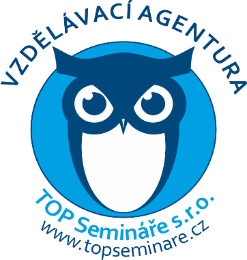 IČ: 06546897 Mobil:602 707 481, E-mail: info@topseminare.czvíce informací na: www.topseminare.czKlient s vážnou duševní poruchou v péči sociálního pracovníka-uvedení tématuKlient s vážnou duševní poruchou v péči sociálního pracovníka-uvedení tématuAkreditace: MPSV: A2023/0913-SP/PC. (8. hodin) kombinovaná
MVČR: AK/PV-557/2023 (8. hodin) videokurz
Variabilní symbol: 20241108Přednáší: Mgr. Svata Janošková–psycholog s mnohaletou praxí v oboru. Zkušená lektorkaTermín konání: 5.11. 2024 (úterý) od 8,00 hod. (prezence od 7,30hod – 8,00 hod.)
Místo konání: ON-LINE ZOOMCena:1 790 Kč / osobaOrganizace: TOP. Semináře s.r.o.  IČ: 06546897